EE16                                      La lettreUne lettre est un message écrit qui permet de faire part de quelque chose à quelqu’un ou à plusieurs personnes.Une lettre personnelle est écrite pour une personne de sa famille ou pour un ami. On peut également écrire une lettre à quelqu’un que l’on ne connaît pas personnellement : une lettre administrative, par exemple.Exemple : Une lettre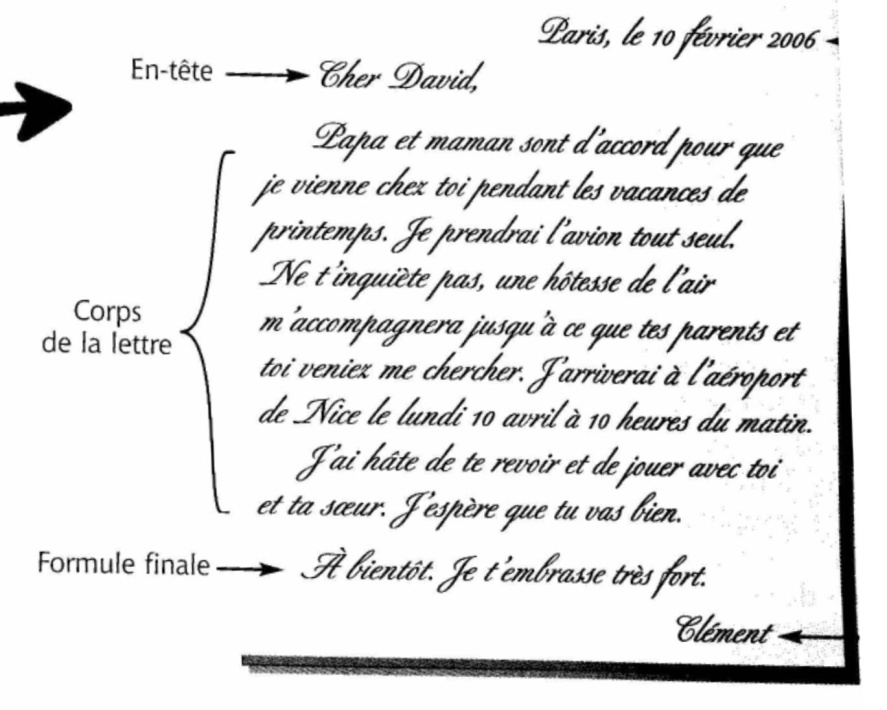 Pour écrire une lettre :1/ Une lettre personnelle :Pour débuter, j’utilise une formule amicale : Bonjour Zoé, Cher papa…Dans le corps de ma lettre, j’expose les raisons de mon courrier.Je pense à demander des nouvelles de mon correspondant : J’espère que tu vas bien. Et toi, que deviens-tu ?Je termine par une formule affectueuse : Gros bisous, Je t’embrasse très fort.Et je n’oublie pas de signer !2/ Une lettre administrative :Je mentionne mon nom et mon prénom, mon adresse, mon téléphone, mon adresse e-mail, etc. J’écris toutes ces indications en haut de la page, à gauche.Je peux aussi écrire le nom et le prénom du destinataire, à droite de la page, en dessous de mon adresse.Pour débuter, j’utilise une formule comme : Monsieur le Maire, Madame la directrice…Dans le corps de ma lettre, j’explique quelle est ma demande.Je termine par une formule de politesse : Je vous prie d’agréer, Monsieur le Maire, l’expression de ma considération distinguée.Et je n’oublie pas de signer.Grille d’évaluation de la lettre personnelle :Domaine de compétence en maîtrise de la langue française : 1a3  2a Savoir écrire une lettre. Caractéristiques de la lettreEvaluationEvaluationEvaluateur(trice) ElèveMaîtresseJ’ai pensé à la ponctuation et aux majuscules./1J’ai fait attention à l’orthographe et aux accords (pluriels, terminaisons des verbes). /2J’ai toutes les parties du texte : date, en-tête, corps du texte, formule finale, signature./5Dans le corps de ma lettre, j’expose les raisons de mon courrier./3Je pense à demander des nouvelles de mon correspondant. /2Je termine par une formule affectueuse./2J’ai écrit un texte cohérent en rapport avec le sujet. /3J’ai écrit environ dix lignes./1J’ai fait attention à mon écriture et à la présentation/1